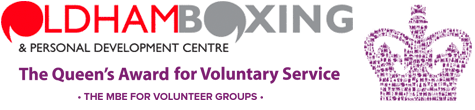 Director BiographiesPerry Gunn –Resident of Oldham since 1978 current position National Coordinator of Uniformed Youth Organisation (Church Lads and Church Girls Brigade). Volunteer for 20 years at CLCGB, St Marks Church, Heyside Duke of Edinburgh Award Bronze, Silver and Gold expedition assessor. Director of trust Oldham (Safeguarding the future of Oldham Athletic). Previous position Business development Manager Acorn Housing & Treatment Services Commissioning Manager Oldham Drug and Alcohol Action Team Business Manager Oldham Drug  and Alcohol Team Manager Oldham Drug and Alcohol Team Finance Manager Social Services OMBC Financial Director DHG Promotions Ltd Skills. Finance, Fundraising, Volunteering, Events.


Eaton Boyce Fallows – MBA qualified, highly motivated professional driven by success. Built on strong leadership and stakeholder management qualities with the ability to motivate and drive people to achieve high levels of performance.  Recognised senior Programme and Operational manager with the ability to make things happen. Skills and experience supported by sound knowledge of communications technologies, future communications strategy and development.Martin Budworth – Martin is a prominent senior junior dealing with substantial pieces of litigation (often appearing alone against King’s Counsel). He has appeared in more than 45 reported/published cases which is testament to real strength across broad areas. Martin has been ranked consistently in the directories as a leading practitioner year on year since 2006; Chambers and Partners UK currently ranks him in no fewer than 4 practice areas. He served on the Attorney General’s Panel of Counsel for five years. He carries a diverse practice. His background in both commercial litigation and employment law made him well suited to issues in the sports law field and he continues to be nationally recognised for considerable experience in all aspects of sports law litigation and is ranked in Band 1 for the Regions. He also occasionally sits as an arbitrator in sports disputes, appointed by Sport Resolutions.Mark Bradley – I have been married for 24 years and have 3 stepsons all in their thirties. I live in Rochdale with my wife, eldest stepson and lodger. I worked in insurance for 38 years before taking early retirement. I have been a boxing coach at Oldham Boxing and Personal Development Centre for 7 years. Since my retirement I have increased my commitment as a coach to include being a mentor.